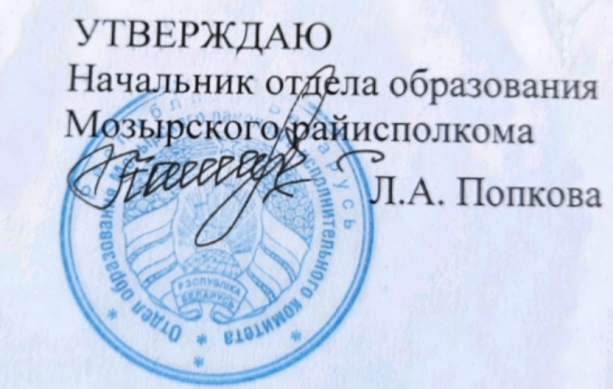 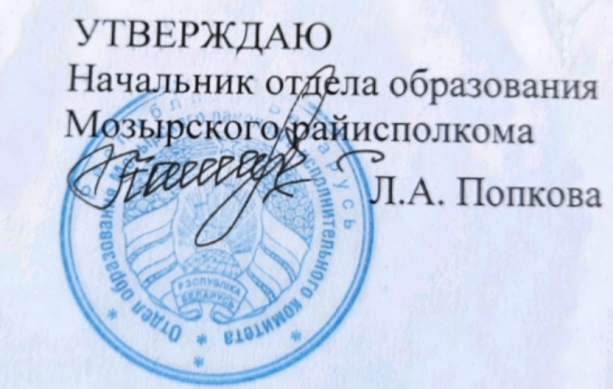 Задания первого этапа республиканской олимпиадыпо учебному предмету «Английский язык» 2023/2024 учебный годX классПисьменная работаКоличество – 80 балловI. Insert the right articles in the gaps below. Write ‘–‘ when no article is needed. – 15 What does (1) _____ phrase ‘(2) _____ great British seaside’ bring to (3) _____ mind? Most people, if asked to respond off (4) _____ top of their heads, associate going on holiday to places such as Blackpool or Torquay with (5) _____ poor weather, old, faded attractions and (6) _____ bad accommodation. These days, when people are more likely to go abroad to see (7) _____ sights, traditional British seaside towns are suffering from (8) ______ image problem. Now, finally, some of the resorts have decided to bring their images up to date in (9) _____ hope that (10) _____ change of direction will bring back the tourists. Many will need a lot of convincing, but those that do come will find that (11) _____ Blackpool of the 2020s differs quite a bit from (12) ________ picture postcard past. After years of neglect, Blackpool has to work hard to catch up with (13) ______ foreign destinations but that’s precisely what it is doing. It’s the first time so much has happened to improve (14) _____ place in such a short time. (15) _____ massive building project, including an indoor entertainment centre, means that rainy days are no longer a problem.II. Read the text and choose one of the answers – 10 During the 1990s with support from government finding and the National Youth Association, several high street information shops (1)… . These (2)… young people with ready access to a range of information under one roof in a town centre location. The scheme (3)… to be popular. The number of information shops, spread throughout England, (4)… steadily ever since. There are currently more than 30 information shops but unless their popularity (5)… the figure (6)… by 2010. The information shops' service (7)… on the belief that everyone has the right to as much unbiased information as possible. One-to-one advice (8)… also by professional information support workers. This service (9)… only some years ago but it (10)… fast.1)    a) established   b) had been established   c) were established  d) were being established2)	a) provide	b) are providing	c) are provided    d) have been providing3)	a) has been proved        b) proved           c) was proved	d) has proved4)	a) has grown	b) has been growing	c) has been grown	d) grew5)	a) decreases	b) doesn't decrease	c) has decreased	d) decreased6)	a) will double	b) will have been doubled    c) doubles    d) will have doubled7)	a) bases	b) has been based	c) is based       d) is being based8)	a) offers	b) was offered	c) has been offered	d) is offered9)	a) introduced	b) was introduced   c) has been introduced   d) was being introduced10)	a) is developing	b) will develop     c) is going to develop        d) will be developedIII. Complete each sentence with a word formed from the word in capitals – 10 1. It is ……………………….. to buy a car if a person doesn’t need to drive to work every day. (PRACTICAL)2. It is really hard for……………………….… people to start a good professional career. (EXPERIENCE)3. Lives of great men teach us many ……………………….… lessons. (VALUE)4. He gave me the wrong directions. I was …………………………….. . (INFORM)5. We had a very ……………………………… meeting. We failed to sort out all the problems. (PRODUCT)6. Our expedition could not continue its work due to ……………………………… weather conditions. (FAVOUR)7. There were lots of kids in my ……………………….… when I was growing up. (NEIGHBOR)8. Most characters of Jack London’s stories are brave and ………………………..… people. (COURAGE)9. His ………………………………. sometimes created problems for all members of the family. (STUPID)10. Her results at the exam seem to be really ………………………. . (DISASTER)IV. Complete the sentences using the words in bold.  – 10 I haven’t seen Christine since Easter.last    I __________________ Easter.He got married last year.that    It _____________________ got married.Do you think they will finish the project on time?finished       Do you think ______________________ on time?It  was wrong of you to speak to Julie like that.have      You ___________________ to Julie like that.Greg finally managed to escape from his prison cell.       succeeded     Greg _________________his prison cell.The class was so noisy that nobody at the back of the room could hear him.make        The class was so noisy that he _______________  at the back of the room. She sunbathed every day, so she had a good tan.due      Her good tan ________ every day.He is on friendly terms with his neighbours.      gets                 He _______________ his neighbours. This ring is much more valuable than that one.      far       That ring is____________ this one. The garden party  won’t  take place if the weather stays bad.      picks      Unless _______ the garden party  won’t  take place.V. Think of the word which best fits each space. Write only one word in each space. – 15 James was on his own for a few days now. His wife Anja, (1)________is Dutch, had had to go to Holland (2)__________ business. Although James was quite (3)__________ of cooking, it was Anja who usually cooked for them both and (4) __________ she had left, she had bought three meals for him (5)___________ he only had to heat up. This meant that there would be (6)___________ one day when James would  have to make his own meal. He had decided on a tuna salad and toast – easy enough James went to work at the advertising studio as usual and tried to concentrate on his work rather (7)___________ on the fact that he was missing Anja terribly. At home in the evening, (8) __________ James was making his toast and tuna salad, Anja rang. He was talking happily on the (9) __________ when a strange smell floated under his nose. Shocked, he quickly (10) __________ goodbye to Anja. He had forgotten (11) ___________ about the toast, which now had to be forced out of the toaster and the (12)________ room had filled (13) __________ smoke before he realized it. “I’m (14) ________glad you’re at home!” exclaimed James when Anja returned. “Me too!” she replied. “But, James, (15)_______ are the walls black?”VI. Think of one word which is appropriate for all three gaps in each set of the following sentences. Write this word clearly. – 10 1. ______________________ a) It was a delicious __________ of fried fish and rice.b) The __________ got smashed to pieces when it slipped from her hands. c) The larger your satellite __________, the greater its reception bandwidth.2. ______________________a) The evening news is always __________ by the same newsreader.b) Life __________ her with many opportunities, which she let pass her by.c) When he retired he was __________ with a charming gold clock.3. ______________________ a) Stewart suddenly saw a strange __________ hovering outside his window.b) The __________ of the man killing a large animal found on the cave wall dates back to around 2400 BC. c) The correct __________ should have been 54.4. ______________________a) Human cloning is an extremely __________ issue.b) All the products were formulated for __________ skin.c) This __________ mechanism detects even the slightest movement.5. ______________________a) When he saw her getting off the train, he ran to __________ her.b) Adam knew he would never find it easy to __________ the new culture.c) We are trying to come up with the solution which will __________ all our ideas.VII. Read the magazine article about one-day travel destinations. For questions 1–10, choose from the people A – E. The people may be chosen more than once. – 10A. Julia Julia Finch is a busy lawyer who loves nature but doesn’t get nearly enough of it sitting in her London office all day, so she often takes advantage of Wisley Garden. “My favourite thing is that there is always something new to see. The garden collection has been developing for more than 100 years. It’s a lovely, peaceful place for a stroll, and it’s so vast that it doesn’t get crowded. I get ideas for my own garden from the great demonstration gardens full of practical ideas and techniques. I can even incorporate my other favourite hobby of photography by bringing my camera and clicking away.”B. Jessica Jessica Green is a hardworking student who needs a break from the books once in a while, and makes Brighton her favourite one-day destination. “I love being by the sea, and it’s so close to London that whenever I feel like it, I just jump on a train and in 55 minutes I’m there. Brighton evolved from a small fishing village into a famous seaside resort, and offers all the traditional attractions. I always eat at this great selfservice restaurant, which is also modestly priced. My favourite spot, though, is a small strip of sand under one of the piers, where I can just sit all alone and hear nothing but the sea.”C. Martha Martha Roberts is an architect who enjoys her job so much that her work is also her hobby. “My favourite piece of architecture to study in my free time is The Royal Pavilion in Brighton. I try to get some of my co-workers to go with me, since it isn’t all that far from London, but they’re usually too busy. The Pavilion was built for King George IV and if ever a building represented the concept of ‘over the top’, this is it. The pseudo Indian palace, with Chinese-influenced interiors, is a riot of colour, expensive fabrics, crystal and gilt. It’s not the sort of style I would ever like in my own house, but I do find inspiration for my work in everything I look at.”D. Flora Flora Evans, a market analyst, feels she deserves an expensive treat after a busy week, which is why she often takes time to get away. “I go to Bath to visit my favourite luxury spa and enjoy the pools, which are fed by Britain’s only natural hot springs. And of course, a day of pampering is never complete without some shopping. Bath is one of the best shopping destinations outside London, with many specialist shops and a number of antique shops tucked away in the narrow streets.”E. Elizabeth Elizabeth Dosset, a sales assistant at a department store, happened upon her favourite destination by accident. “I was on a trip to Stonehenge, but the site was closed and I ended up in the town of Salisbury. There are not many residents and not many visitors, either, which is perfect since I need a break from all the people I deal with every day. I couldn’t believe that a market still takes place regularly here, just as it has done since the 13th century. My favourite thing to do is observe the shopkeepers going about their business and see people running errands or just having some tea. The town is so charming and quaint that I try to go at least once a month. I wish I could go more often, though.”Which person1. admits she would not choose something for herself? ____2. enjoys watching people living their everyday lives? ____ 3. mentions the fact that something is inexpensive? ____4. combines another of her favourite pastimes with the place she visits? ____5. suggests she spends a lot of money at her favourite destination? ____6. gets to the place in less than an hour? ____7. visits a place which gives her ideas related to her job? ____8. sometimes has company when she visits her favourite place? ____9. says she doesn’t visit as frequently as she would like? ____10. discovered her favourite destination purely by chance? ____